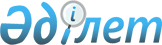 Об установлении квоты рабочих мест для трудоустройства лиц, освобожденных из мест лишения свободы
					
			Утративший силу
			
			
		
					Постановление акимата Наурзумского района Костанайской области от 17 мая 2016 года № 101. Зарегистрировано Департаментом юстиции Костанайской области 8 июня 2016 года № 6441. Утратило силу постановлением акимата Наурзумского района Костанайской области от 29 сентября 2016 года № 209      Сноска. Утратило силу постановлением акимата Наурзумского района Костанайской области от 29.09.2016 № 209 (вводится в действие со дня подписания).

      В соответствии со статьей 31 Закона Республики Казахстан от 23 января 2001 года "О местном государственном управлении и самоуправлении в Республики Казахстан", подпунктом 8) статьи 9 Закона Республики Казахстан от 6 апреля 2016 года "О занятости населения" акимат Наурзумского района ПОСТАНОВЛЯЕТ:

      1. Установить квоту рабочих мест для трудоустройства лиц, освобожденных из мест лишения свободы в размере трех процентов от общей численности рабочих мест в Наурзумском районе.

      2. Контроль за исполнением настоящего постановления возложить на курирующего заместителя акима района.

      3. Настоящее постановление вводится в действие по истечении десяти календарных дней после дня его первого официального опубликования.


					© 2012. РГП на ПХВ «Институт законодательства и правовой информации Республики Казахстан» Министерства юстиции Республики Казахстан
				
      Аким района

Т. Даиров
